НОВОСТИ СПОРТА И ВФСК ГТО Верхнехавского муниципального район.Первенство России по волейболу г. Орел.Команда девушек 2011 г.р. МКУ ДО Верхнехавская ДЮСШ  по волейболу примет участие в Первенстве России по волейболу. Тренер А. Быханова.В соревнованиях примут участие 19 команд. Г. Обнинск, г. Белгород, г. Новомосковск, г. Липецк, г. Орел и др.Наши соперники – г. Шуя, Ивановская обл., г. Новомосковск и г. Белгород.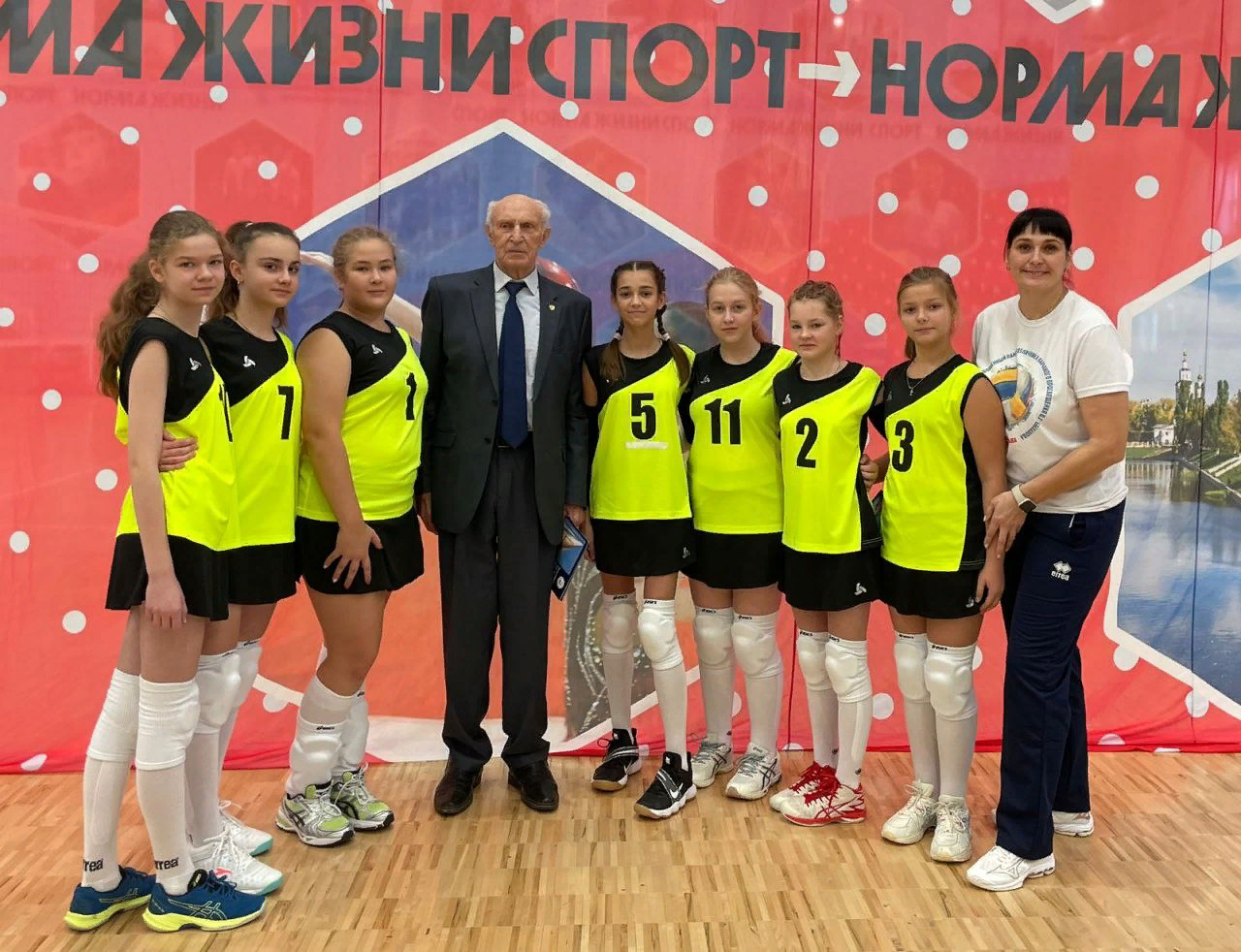 